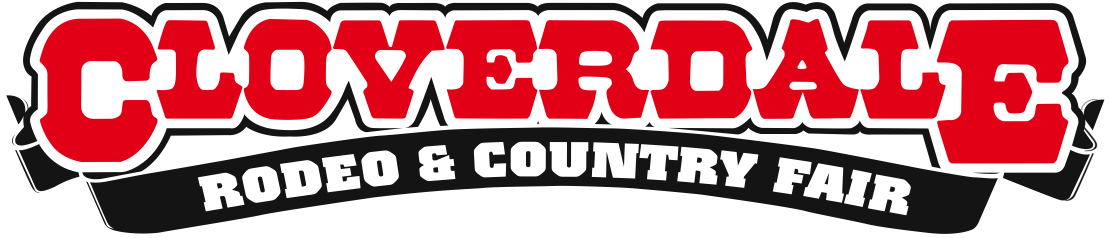 THE AWARD WINNING EXPRESS CLYDESDALES TO PERFORM AT THE CLOVERDALE RODEO AND COUNTRY FAIRFor Immediate ReleaseSurrey, BC – Hailing all the way from Yukon Oklahoma, the renowned Express Clydesdale Of Express Employment Professionals will be part of the four days of non-stop entertainment when the Cloverdale Rodeo and Country Fair returns to the Cloverdale Fairgrounds in Surrey this May long weekend. The Express Clydesdale will be on display and perform at all 5 Rodeo performances and in the historic Parade that kicks off the Rodeo on Saturday morning May 17th.These big, powerful, refined draft horses are no strangers to the spotlight. Famous for starring in some of the world’s most famous parades including Macy’s Thanksgiving Day Parade, The Tournament of Roses Parade and the Chicago St. Patrick’s Day Parade, the traveling showcase continues to be sought after throughout North America. Not only are the horses exceptionally talented, their history is equally fascinating. Legend has it that hundreds of years ago, medieval knights rode Clydesdales into battles and in jousting tournaments. When the ancient era passed, the horses assumed more moderate chores like plowing fields and pulling carts along the streets of Europe. Today, their strength and beauty is celebrated in special events as they travel from city to city.The Clydesdale Express horses typically stand around 18 hands high and weigh nearly a ton, but they’re just as gentle as they are giant. They are beautiful, graceful, and extremely even-tempered. When their not performing at various shows and events, they can be seen at their show wagon, which weighs an incredible 3,000 pounds and is a hand-crafted replica of a turn of the century delivery wagon.Event: 			The Express Clydesdales Location:		Cloverdale Fairgrounds in Surrey, BC	Performance Times:	During each of the Rodeo Performances on the Weekend For more information, please visit www.CloverdaleRodeo.com. About the Cloverdale Rodeo and Country Fair:The Cloverdale Rodeo and Exhibition Association is the non-profit organization that manages the world famous Cloverdale Rodeo and Country Fair, held every year on the May long weekend at the Cloverdale Fairgrounds in Surrey, British Columbia. -more-The Association is also responsible for the year-round management of the eight facilities on the Cloverdale Fairgrounds that host over 1,000 events annually, including trade shows, concerts, festivals, sporting events, horse and dog shows, swap meets, flea markets, weddings and meetings.For more information on the Association and the 68th annual Cloverdale Rodeo and the 126th Country Fair, visit www.CloverdaleRodeo.com.-30-Media Inquiries:Amanda RibeiroCloverdale Rodeo and Country Fair604-637-6655 (direct)604-375-1461 (cell)Amanda@LBMG.ca 